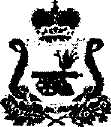 СОВЕТ ДЕПУТАТОВ ИЗДЕШКОВСКОГО ГОРОДСКОГО ПОСЕЛЕНИЯ САФОНОВСКОГО РАЙОНА СМОЛЕНСКОЙ ОБЛАСТИРЕШЕНИЕот 11.08.2010г.  № 27Об утверждении правил землепользованияи застройки п. Издешково Сафоновскогорайона Смоленской областиНа основании статьи 32 Градостроительного кодекса Российской Федерации, Федерального закона от 06.10.2003г. № 131-ФЗ «Об общих принципах организации местного самоуправления в Российской Федерации», Устава Издешковского городского поселения Сафоновского района Смоленской области, с учётом протокола публичных слушаний по проекту правил землепользования и застройки п. Издешково Сафоновского района Смоленской области, а также заключения по результатам публичных слушаний по проекту правил землепользования и застройки п. Издешково Сафоновского района Смоленской области,Совет депутатов Издешковского городского поселения Сафоновского района Смоленской области РЕШИЛ:1. Утвердить правила землепользования и застройки п. Издешково Сафоновского района Смоленской области (прилагается).2. Опубликовать правила землепользования и застройки п. Издешково Сафоновского района Смоленской области в установленном для официального опубликования муниципальных правовых актов порядке и разместить их на официальном сайте Администрации муниципального образования «Сафоновский район» Смоленской области в объёме сведений, установленных Градостроительным кодексом Российской Федерации.3. Контроль за исполнением настоящего решения возложить на Главу муниципального образования Издешковского городского поселения Сафоновского района Смоленской области.4. Решение вступает в силу с момента официального опубликования.Глава муниципального образованияИздешковского городского поселенияСафоновского района Смоленской области  			             А.В. Семочкин